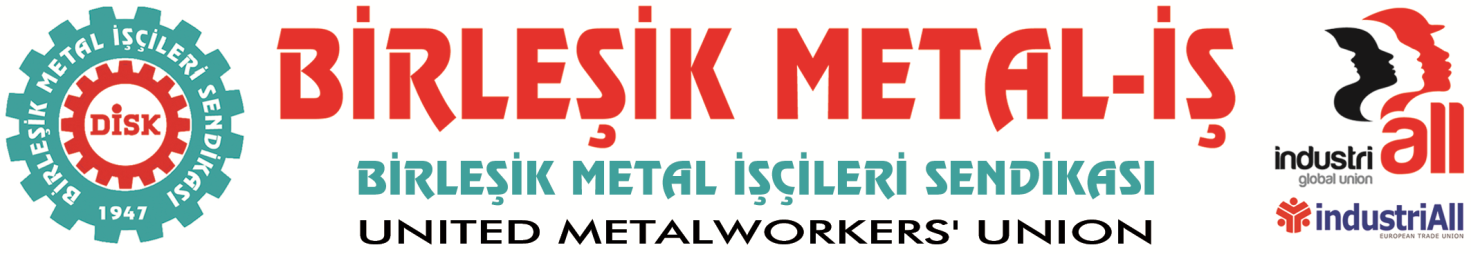 BASIN BÜLTENİ03.02.2015Kardeşler,Bugün 3 Şubat.Bugün 15 bin metal işçisinin grevlerinin AKP hükümeti tarafından yasaklanmasının üzerinde 4 gün geçti.Metal işçileri, insanca yaşamak ve insanca çalışmak için grev kararı aldılar.Grevleri yasaklayan hükümet, işçileri insan yerine koymamıştır.Metal işçileri, sermayenin sömürüsünü sınırlamak için greve çıktılar.Grevleri yasaklayan hükümet sermayenin sömürüsünden yana olduğunu göstermiştir.Metal işçileri çocukları yani gelecekleri için greve çıktılar.Grevleri yasaklayan hükümet çocuklarımızın daha iyi yaşamasına karşı olduğunu ortaya koymuştur.Metal işçileri, MESS ve sarı sendikanın metal işçilerinin haklarını ortadan kaldıran dayatmacı toplu sözleşme teklifine karşı greve çıktılar.Grevleri yasaklayan hükümet, işbirlikçi dayatmacı sözleşme düzeninin koruyucusu olduğu ortaya koymaktadır.Metal işçileri, sermaye örgütünü çökertmek için greve çıktılar. MESS’ten istifalar başlamıştı!Grevleri yasaklayan hükümet, sermaye örgütüne destek vermiştir.Siyah ve beyaz! İşçiler ve sermaye! Ya birinden ya diğerinden yanasındır! Ortası yok!Hükümet bu ikisi arasında sermayenin tarafında olduğunu grevlerimizi yasaklayarak kanıtlamıştır.Bakanlar Kurulu sermayedar sınıfın hizmetindeki sıradan bir kuruldan başka bir şey değildir.Bu Kurul kendilerini hükümet yapanların kimler olduğunu unutmuştur.İşçiler nüfusun yüzde 80’ini oluşturuyorlar. Dolayısıyla seçmenlerin büyük çoğunluğu işçilerden oluşuyor.Oyu işçiden alacaksın ama onu daha da yoksul hale getireceksin.Oyu işçiden alacaksın, onun hak arayışının karşısına devlet gücüyle çıkacaksın.Polisini, Toma’nı, biber gazını, copunu, plastik mermini, yasa ve yönetmeliklerini, Bakanlar Kurulu kararlarını hak arayanların karşısına dikeceksin.Öyle yağma yok!Böyle hükümete oy da yok!Grevin ertelendiği gün fabrika kapısında bekleyen AKP’ye oy veren üyelerimiz, bir daha oy vermemeye yemin ettiler.Mazlumdan, ezilenden, garip gurabandan yana olduğunu söyleyip, mazlumun ahını aldıklarının farkında değiller.Mazlumların ahı bunların ipini çekmiştir.Metal grevlerinin ertelenmesi kararı 2002’den beri süren bir dönemin kırılma noktası olmuştur.Kardeşler,Grevimizi yasaklayarak mücadelemizi engelleyeceklerini sananlar yanıldıklarını gördüler.3 gün işbaşı yapılmadı.2 Şubat tarihinde grev hakkının yasaklanması kararının işyerlerine huzur ve çalışma barışı getirmediği görülmüştür. Önce grev oylamaları ile grevleri bitirmeyi planladılar.Üyelerimizin dışında beyaz yakalı sınıf kardeşlerimizin de desteğiyle yüzde 90’lara varan evet oyları ile kurdukları 9 sandığa da gömüldüler.Sonra Çalışma Bakanı’nı devreye sokup, arabulucu önerdiler.Arabulucu değil metal işçisinin hakkını istiyoruz yanıtını aldıktan sonra, yurt dışında olan Bakanlardan almış gibi gösterdikleri imzalarla, Bakanlar Kurulu toplantısı yapmadan grevimizi yasakladılar.Biz yılmayacağız, teslim olmayacağız dedik.Zalimler için yaşasın cehennem, dedik!Zulmünüze devam ettikçe, grev hakkımızı geri vermedikçe ve MESS’ten istifa etmedikçe size cehennemi yaşatacağız dedik.İşçi düşmanı, beceriksiz ve dayatmacı sermaye örgütü yönetimiyle bu aşamadan sonra aynı masaya oturmayacağız. Çalışma Bakanlığına da duyurduk, boşuna arabulucu belirleme, grev hakkımızı gasbeden bir hükümetin arabulucusu bizim için hükümet ve sermayenin adamıdır.Mücadele, grev kapılarından, fabrikaların içine, üretim alanına taşınmıştır.Kimse verimlilik, üretim adedi lafı etmeyecek. Biz bu yola çıkarken, bedel öderiz ama bedel de ödetiriz diye çıktık.Grev yasakları size sadece dereyi geçirdi. Metal işçilerinin denizinde boğulmak istemiyorsanız MESS’ten ayrılacak ve haklarımızı vereceksiniz!Mücadele mahkeme salonlarına taşınmıştır!2 Şubat Pazartesi günü Danıştay’a, Bakanlar Kurulu kararının yürütmesinin durdurulması talebiyle iptal başvurumuzu yaptık.Çarşamba günü ekmeğimizin ve grev hakkımızın gasbedilmesine karşı kitlesel biçimde Danıştay’ın önünde olacağız.Boru, bakır tel, kurutma makinesi, fren ve debriyaj teli, kombi kazanı, çelik tel üretiminin durması milli güvenliğe aykırı ise, biz de milli güvenliğe aykırı karar almışız demektir. Bakanlar Kurulundan talebimiz savcılarını devreye sokarak milli güvenliği bozan bizler için de gerekli yasal işlemleri başlatmasıdır.Mücadele sokaklara AKP binalarının önüne taşınmıştır.Hükümet kurumlarının önüne de taşınacaktır.Mücadele hiç merak etmeyin ülke sınırlarının dışına da taşınmıştır ve taşınmaya devam edecektir!Metal işçilerinden ve onların öfkesinden kurtulamazsınız!Bir kez daha uyarıyoruz!İşverenleri, MESS’i, hükümeti, yargıyı! Uyarıyoruz!Bir karşı çıkış var ise önce onu anlamaya çalışacaksınız. Bastırmaya kalktığınızda altında kalırsınız. Asla teslim olmayacağız!Asla yılgınlığa kapılmayacağız!Biz kazanacağız! Çünkü haklıyız! Çünkü sömürülüyoruz! Çünkü çocuklarımız için yaşıyor ve çalışıyoruz!Büyük bir kavganın neferleriyiz! Sendikal disiplinimizi hiç bir şekilde bozmadan, kurul kararlarını harfiyen uygulayarak GÜVEN, BİRLİK VE İNAT!!!YAŞASIN İŞÇİLERİN BİRLİĞİ!YAŞASIN DİSK!YAŞASIN BİRLEŞİK METAL-İŞ!BİRLEŞİK METAL-İŞ SENDİKASIGenel Yönetim Kurulu